АДМИНИСТРАЦИЯ 
МУНИЦИПАЛЬНОГО ОБРАЗОВАНИЯ 
ПЛАТОВСКИЙ СЕЛЬСОВЕТ
НОВОСЕРГИЕВСКОГО РАЙОНА
ОРЕНБУРГСКОЙ ОБЛАСТИ
ПОСТАНОВЛЕНИЕ08.10.2021 									 № 53-пО проведении публичных слушанийВ целях соблюдения прав жителей на благоприятные условия жизнедеятельности, прав и законных интересов правообладателей земельных участков, выявления мнения жителей, проживающих на территории МО Платовский сельсовет Новосергиевского района Оренбургской области, в соответствии с Федеральным законом от 06.10.2003 года №-131-ФЗ «Об общих принципах организации местного самоуправления в Российской Федерации», Градостроительным кодексом РФ, Земельным кодексом РФ и руководствуясь Уставом МО Платовский сельсовет, Правилам землепользования и застройки МО Платовский сельсовет, на основании заявления Углицкого О.А.Провести с 08.10.2021 года по 11.11.2021 года публичные слушания по рассмотрению вопроса о возможности выдачи разрешения на отклонения от предельно допустимых параметров при формировании земельного участка в кадастровом квартале 56:19:1102001 согласно прилагаемой схемы.Для проведения публичных слушаний создать комиссию в составе, согласно приложению 1.Открытое обсуждение проекта, вынесенного на публичные слушания, назначить на 11.11.2021 года в 11-00 часов местного времени по адресу: с. Платовка, ул. Московская,6.Информационное сообщение о проведении публичных слушаний, согласно приложению 2, обнародовать и разместить на официальном сайте администрации Платовского сельсовета с момента вступления в силу настоящего постановления. Контроль над исполнением настоящего постановления оставляю за собой.Постановление вступает в силу после его официального обнародования.И.о. главы администрации                                                 Ю.А. ЦеловальниковаРазослано: в дело, для обнародования, Углицкому О.А. прокурору.Приложение к постановлению администрации МОПлатовский сельсоветот 08.10.2021 № 53-пСостав комиссии по проведению публичных слушаний по рассмотрению о возможности выдачи разрешения на отклонения от предельно допустимых параметров при формировании земельного участка в кадастровом квартале 56:19:1102001 согласно прилагаемой схеме.ПРЕДСЕДАТЕЛЬ КОМИССИИ- Каданцев Михаил Александрович - глава   администрации  Платовский сельсовет;ЗАМЕСТИТЕЛЬ  ПРЕДСЕДАТЕЛЯ КОМИССИИ-Кистанов Василий Васильевич –председатель Совета депутатов  муниципального образования Платовский  сельсовет;СЕКРЕТАРЬ КОМИССИИ:- Целовальникова Юлия Александровна – специалист 1 категории администрации  муниципального образования Платовский сельсовет;ЧЛЕНЫ КОМИССИИ:-Смолина Наталья Валерьевна - депутат Совета депутатов  муниципального образования Платовский сельсовет (по согласованию);Абрамова Наталья Александровна - депутат Совета депутатов  муниципального образования Платовский  сельсовет (по согласованию).Приложение 2к постановлению администрации МОПлатовский сельсоветот 08.10.2021 № 53-пИнформационное сообщениео проведении публичных слушаний            Администрация МО Платовский сельсовет сообщает о проведении публичных слушаний по рассмотрению вопроса о возможности выдачи разрешения на отклонения от предельно допустимых параметров при формировании земельного участка в кадастровом квартале 56:19:1102001 согласно прилагаемой схемы. Указанные публичные слушания проводятся с 08.10.2021 года по 11.11.2021 года.                 Открытое обсуждение проекта, вынесенного на публичные слушания, состоится: 11.11.2021 года в 11 час. 00 мин. в здании администрации МО Платовский сельсовет по адресу: 461238 Оренбургская область Новосергиевский район с. Платовка, ул. Московская, 6.Предполагаемый состав участников публичных слушаний: члены комиссии по проведению публичных слушаний, члены комиссии по землепользованию и застройке, правообладатели смежных земельных участков, а также лица, законные интересы которых могут быть нарушены в связи с выдачей разрешения на отклонения от предельно допустимых параметров при формировании земельного участка в кадастровом квартале 56:19:1102001 согласно прилагаемой схемы. Письменные предложения и замечания по вопросу, вынесенному на публичные слушания, направляются в комиссию в период с момента опубликования информационного сообщения о проведении публичных слушаний, но не позднее, чем за десять дней до окончания публичных слушаний по адресу: 461238 Оренбургская область Новосергиевский район с. Платовка ул. Московская, 6.,  тел. 8(35339)  94 3 41.Предложения и замечания по проекту, вынесенному на публичные слушания, должны соответствовать предмету публичных слушаний.В индивидуальных, а также коллективных предложениях и замечаниях по проекту, вынесенному на публичные слушания, указываются фамилия, имя, отчество, дата рождения, адрес места жительства, контактный телефон (при наличии), личная подпись гражданина или граждан, внесших предложения и замечания, и дата подписания. В коллективных предложениях и замечаниях по проекту, вынесенному на публичные слушания, должны быть также указаны фамилия, имя, отчество, дата рождения, адрес места жительства, контактный телефон (при наличии) лица, которому гражданами поручено представлять данные предложения и замечания.Устные предложения и замечания по вопросу, вынесенному на публичные слушания могут быть также рассмотрены в день проведения публичных слушаний.Все поступившие в комиссию предложения по вопросу, вынесенному  на публичные слушания, регистрируются комиссией. 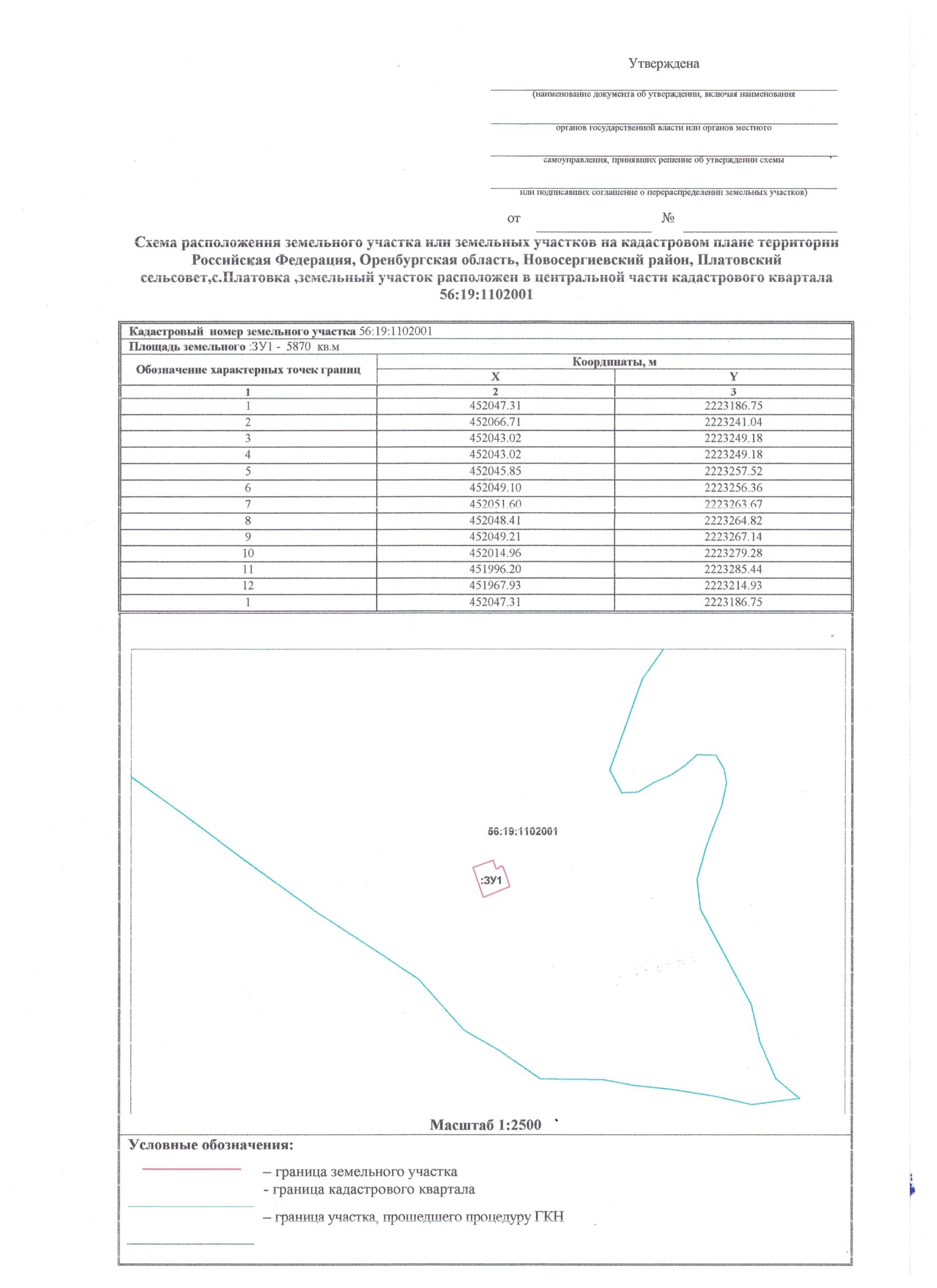 